Supplementary filesFigure 1: Patient flow throughout the studyFigure 2: Number of ACU referrals of women diagnosed with cancer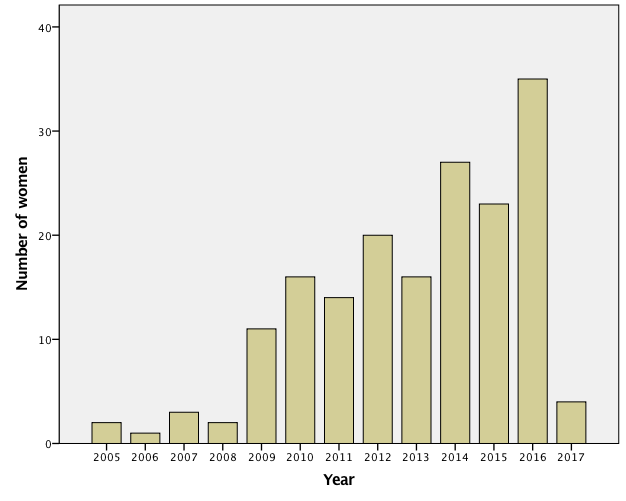 Table 1: Women referred to the ACU: cancer diagnosesTable 2: Service ratingsCancer TypeN (%)Breast 97 (56.4)Hodgkin’s Lymphoma26 (15.1)Cervical11 (6.4)Brain8 (4.7)Ovarian7 (4.1)Bowel Cancer5 (2.9)Endometrial4 (2.3)Acute Myeloid Leukaemia3 (1.7)Non-Hodgkin’s Lymphoma2 (1.2)Nasopharyngea2 (1.2)Adrenal1 (0.6)Melanoma1 (0.6)Tonsil1 (0.6)Chronic Myeloid Leukaemia1 (0.6)Sarcoma1 (0.6)Stomach1 (0.6)Myelodysplasia syndrome1 (0.6)Feedback score givenReasoningN(missing n=2)Excellent“from the receptionist to the embryologist, I was made totally at ease” (STH52) “all staff members were considerate and friendly, they appeared to go beyond what you might expect” (STH24). “very informative but empathetic, kind and supportive” (STH21)“caring, friendly, professional” (STH57) “all the staff were incredibly friendly and supportive to my situation. Being so young they tailored the care and service they gave me, which made me feel supported”. (STH10, aged 20)14Very good“excellent care at the unit but no after-care” (STH50)10Good“given the incorrect information regarding funding for a second round of treatment and this caused a lot of distress at the time” “all doctors should know funding details necessary to give correct advice” (STH204Neither good nor bad3Poor?Extremely poor“People we had contact with did not listen so we lost all confidence in their ability to perform their medical tasks” (STH31). 1